Afblijven 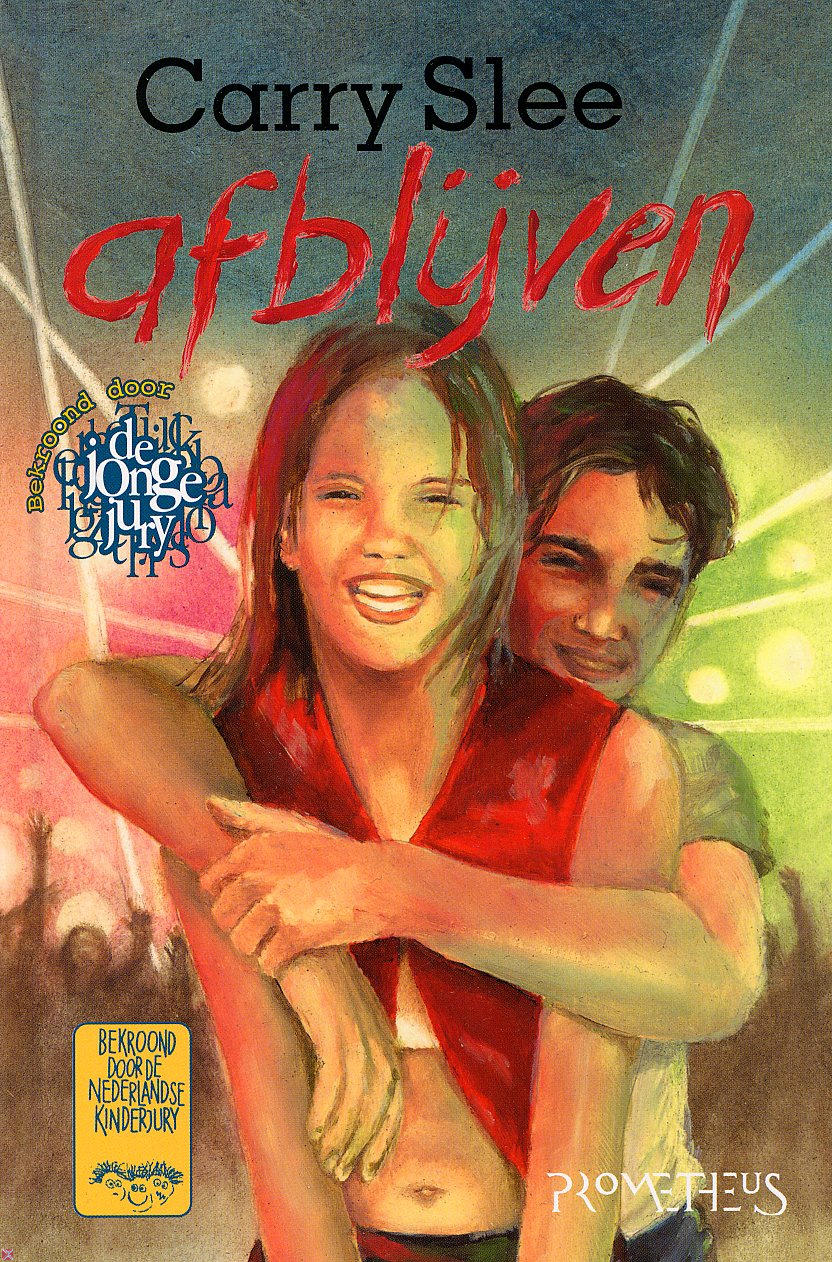 Carry Slee-Roos Meijer – 20-11-14 – Nederlands – 4gtC –Motivatie:Ik heb het boek gekozen omdat ik vaak Real-life boeken lees. Ook van Carry Slee. Zij schrijft vaak over dit soort onderwerpen. Ik weet dat het over Drugs gebruik, vriendschap en dansen gaat. Ik verwacht dat het interessant is en er veel wordt uitgelegd over drugs en welke negatieve gevolgen dit met zich meebrengt. Ook denk ik dat het tips geeft over hoe je een drugs gebruiker kunt ontmaskeren. Of hoe je een drugsgebruiker kunt helpen. En wat de sancties hierop zijn.  Het lijkt me ook interessant om te lezen hoe haar vrienden ermee omgaan. Of ze het überhaupt doorhebben. En natuurlijk wat voor problemen ze door de drugs krijgen. Het lijkt me spannend omdat het in het echte leven ook kan gebeuren. Er zijn soms wel aparte mensen op straat. Dat hoeft niet te betekenen dat ze drugs gebruiken. Die hebben soms wel andere problemen.Algemene gegevens:Titel: Afblijven                                                                                                                                                                       Schrijver: Carry Slee                                                                                                                                                                                                    Uitgever: Van Holkema & Warendorf                                                                                                                                    Druk: Zevende druk (1999)Beschrijving voorkant:Ik zie een meisje en een jongen. De jongen heeft zijn armen om het meisje heen. Door de felle belichting ga ik ervan uit dat ze op een feest zijn. Het kan ook een concert zijn.                                                                  De titel en de schrijver staan er opvallend op. Het is een redelijk groot lettergrootte, en het lettertype is normaal. De schrijver is wit. De titel rood.                                                                                                                                                                                   De sfeer is vrolijk. Dit komt door de blije expressie in de gezichten. Ook komt het door de belichting. De afbeelding past bij het verhaal. Het verhaal gaat over drugs, dansen en feesten. Je ziet hier twee mensen op een feest. Daarom past hij er goed bij.Titelverklaring:De titel is afblijven. Dit is bedoeld voor Melissa. Zij gebruikt namelijk drugs. Dit doet ze omdat ze denkt zo beter te kunnen dansen. Ook doet ze het om bij haar nieuwe vrienden te horen. Haar oude vrienden merken dit en een paar gaan op actie uit. Maar haar nieuwe vriend is erg agressief. Melissa trekt minder vaak met haar oude vrienden op. Melissa wil geen hulp. Maar haar vrienden willen dat ze van de drugs afblijft. Daarom heet het boek Afblijven.Genre of verhaalsoort:Ik heb het genre Real-life roman gekozen. Dit paste het beste erbij.                                                                                      De reden waarom dit het beste erbij paste is omdat het in het echt ook gebeurt. Ook lees je veel wat ze voelen. En wat ze denken. De term Roman slaat op dat Melissa verliefd is op Jordi maar ook op Jim. Je leest veel hoe ze twijfelt tussen hen. Dit hoort ook vooral bij een Real-life roman. Ook lees je veel wat Melissa denkt. En waarom ze doet wat ze doet. Hoe ze bijvoorbeeld stemmingswisselingen heeft door het gebruik van drugs. En hoe haar vrienden daar mee omgaan. En wat ze denken over Jim. En wat ze proberen te doen om Melissa te laten beseffen dat wat ze doet verkeerd is. Daarom is het een Real-life Roman.Inhoudelijke gegevens:Jordi heeft net een nieuwe baan als afwasser. Hij doet dit omdat hij graag naar Kreta wil met Melissa. Alleen moet hij het gehele bedrag bij elkaar sparen. Hij wil graag later archeoloog worden. Melissa wil later graag beroemd danseres worden.  Haar ouders weten hier niks over. Zij vinden de stijl waarin ze danst verschrikkelijk. Melissa zit wel op hip-hop, en verzwijgt dit voor haar ouders. Die denken dat ze op ballet zit. Als ze in hun cafe zitten krijgt Melissa de kans om in een videoclip te dansen. Omdat Melissa vrij onzeker is vraagt ze aan Jordi of hij haar naar de studio wil brengen. Dat wil Jordi wel. Als Melissa daar is dan komt ze in contact met Jim en zijn vrienden Katy en Ron. Hij ziet dat ze enorm zenuwachtig is en praat daarom met haar. Hij bied haar een pilletje aan en zegt dat die haar zenuwachtigheid kan bedwingen. Melissa accepteerd het en danst met drugs. Dit is de eerste keer dat ze met drugs in aanraking komt. Na de auditie spreekt ze af met Jim en zijn vrienden. Ze gaan naar hetzelfde café waar haar vrienden ook zijn. Melissa neemt daar dankzij de druk van Jim, Katy en Ron een paar hijsjes van een joint. Ze verwaarloost haar vrienden. Ze gaat met haar nieuwe vrienden naar House feesten en gebruikt daar drugs. Als ze met Jim oefent dat geeft Jim Melissa drugs.  Ze kan nu niet meer dansen zonder drugs. Tegen haar ouders zegt ze dat ze binnenkort een ballet uitvoering heeft en dat ze daarom zo vaak moet oefenen. Zij geloven dat maar vinden het raar dat ze niet mogen kijken. Ondertussen ligt Melissa haar oma ook in het ziekenhuis. Haar ouders zijn daar vaak, en zien daardoor ook niet dat Melissa zo veel weg van huis is. Jordi is natuurlijk erg kwaad op Melissa omdat ze telkens drugs gebruikt. Maar hij wil haar ook niet laten vallen. Hij schrijft een briefje in naam van Melissa’s vader, zodat ze een excuus had om te spijbelen. Alleen bedankt Melissa Jordi niet eens, en daardoor wordt de vriendschap nog slechter. Na een tijdje komen Melissa’s ouders erachter dat ze in de videoclip speelt. Daardoor krijgt ze huisarrest. Hierdoor gaat ze ook nog eens spijbelen om te kunnen oefenen voor de videoclip samen met Jim, Katy en Ron. Haar vrienden proberen ondertussen te achterhalen wat er nu met Melissa aan de hand is. Jordi verteld het aan hun vrienden Debby, Fleur, Toine en Kevin. Iedereen probeert Melissa van de drugs af te helpen. Iedereen, behalve Debby. Zij maakt er erg gemene opmerkingen over. Zij stookt tussen wel meer vriendschappen. Na een tijdje komen Melissa’s ouders erachter. Zij vinden het wel erg raar dat Melissa zo vaak zo laat thuis komt. Daarom besluiten ze Jordi’s ouders te bellen. Hierdoor moet Jordi zijn hele verhaal aan zijn ouders opbiechten. Zij vertrouwen hem hierdoor niet meer en geloven zelfs dat hij aan de drugs is. Debby vertelt dat Melissa aan de drugs is en binnen een mum van tijd weet de hele school het. Melissa krijgt nu onderling ook steeds meer ruzie met Jim over de drugs. Ze is nu afhankelijk van de drugs en Jim. Jim zoekt haar overal op. Als Melissa ineens van huis wegloopt en niemand weet waar ze is gaat Jordi op onderzoek uit. Na ruim twee weken belt Melissa overstuur  naar Jordi en zegt dat ze niet terug kan komen omdat er te veel gebeurd is. Ze zegt dat ze ’s avonds gaat dansen en dat ze dan ook drugs gebruikt. ‘S Nachts kan Jordi niet meer slapen,  en hij herinnert zich iets van een houseparty waar Melissa naartoe zou gaan. Bij het basketbalveld, waar hij die middag met Toine, Kevin en Fleur was, hing een affiche van een houseparty in een fabriekshal. Hij ging er meteen naartoe, omdat hij het helemaal niet vertouwde. Er stonden ambulances en politie en op de brancard lag Melissa. Ze is in coma geraakt door een verkeerde partij xtc pillen en moet met spoed naar het ziekenhuis. Het is druk in het ziekenhuis,  en er worden verschillende slachtoffers binnengebracht. Melissa is slachtoffer nummer zeven. Ze heeft geluk gehad als ze uiteindelijk uit haar coma ontwaakt, een ander meisje is overleden. Eerst dacht Jordi dat dat Melissa was. Als Melissa na een paar dagen ziekenhuis naar huis mag,  vraagt ze aan haar vader of die haar even wil afzetten bij het Politiebureau omdat ze graag Jim wil aangeven. Jordi die bij de wasstraat werkt, heeft een plannetje bedacht als hij Jim met zijn auto bij de wasstraat aan ziet komen. Hij zegt dat hij alleen vandaag ook nog de hele auto gaat stofzuigen. Jordi vindt in de kofferbak twee tassen met pillen en belt de politie. Na dat Jim overmeesterd werd, werden Jim en zijn vriend gearresteerd. Nadat Melissa de waarheid over alles heeft verteld, komt het allemaal goed tussen haar en Jordi. Jordi vertelt zijn ouders ook wat er gebeurd is omdat ze hem nog steeds zaten te verwijten dat hij ook drugs gebruikte. Jordi’s ouders schrokken enorm en geloofden het niet meer dat hij drugs gebruikte. Van Melissa’s ouders kreeg ze meer vrijheid en mag ze nu wel weer dansen. Ze verklaren elkaar de liefde door elkaar een kus te geven.Onderwerp of thema:Het onderwerp is Drugs. Melissa gebruikt drugs samen met haar nieuwe vrienden. Je leest hoe ze erdoor verandert. En hoe ze zich in de nesten werkt. Ook lees je hoe haar oude vrienden erover denken. Je komt hierachter omdat het de reden is dat dit boek geschreven is.Het thema is vriendschap. Melissa krijgt nieuwe vrienden. Zij gebruiken drugs. Door de druk van de groep gebruikt ze het ook en wordt verslaafd. De band met haar oude vrienden verwatert. Toch proberen ze Melissa te helpen en hersteld de band. Ik ben hierachter gekomen omdat je het continu leest.Personages:Melissa – is 14 jaar, 2de klas, heeft bruine ogen en haar, is vrolijk en rustig, nadat ze verslaafd is aan drugs is ze snel agressief. Ze wil graag later beroemd worden en houd van dansen. Ze heeft 4 vrienden.Jordi – 14 jaar, 2de klas, donker haar en ogen. Hij is verliefd op Melissa en probeert haar te beschermen. Hij haat drugs. Hij wil later Archeoloog worden. Hij heeft 4 vrienden.Jim, is al ouder, hij dealt drugs, hij geeft Melissa een pilletje zodat ze meer lef krijgt. Sindsdien heeft hij Melissa in haar macht. Debby, is erg gemeen. Ze zegt wat ze wil en trekt zich van niemand wat aan. Heeft iemand een probleem dan laat ze het door iemand anders opknappen. Als ze haar zin niet krijgt dan weet ze op snode manieren een vriendschap te verbreken.Fleur, is een beetje zoals Jordi. Ze staat voor haar vrienden klaar. Ze wil problemen oplossen, maar als het niet werkt houd ze op. Ze krijgt liefdesverdriet en is dan afwezig.Kevin, is verslaafd aan zijn BMX en haalt niets liever dan kattenkwaad uit.Toine, Fleur is verliefd op hem.Tijd:Het speelt zich in deze tijd af, omdat het nu ook gebeurd. Het had net kunnen gebeuren. Het verhaal is in chronologische volgorde en het speelt zich af in een paar maanden. Het heeft geen flashbacks en flashforwards. Ruimte:Het speelt zich volgens mij af in een stad. De plaatsen die genoemd worden zijn:School – Hier zitten Melissa, Jordi, Fleur, Debby, Kevin en Tione op school.Huis van Melissa – Hier woont Melissa met haar oudersHuis van Jordi – Hier woont Jordi met zijn oudersWasstraat – Hier werkt Jordi en later wordt Jim hier opgepakt.Het kooltuintje – Het stamcafé van Melissa en haar vrienden vaak komen. Melissa neemt haar eerste Jointje daar.Club Tropicana – Hier krijgt Melissa het drugs ongeluk. Jordi ziet haar daar en op dat moment zijn er veel ambulances en politiewagens rond de discotheek.Ziekenhuis – Hier ligt Melissa haar oma en haar ouders bezoeken die. Later komt Melissa er ook in te liggen. Hier overlijd ook een meisje die ook bij het  drugsongeluk is betrokken.Discotheken – hier gaan Jim en Melissa heen om te feesten. Ze gebruiken dan ook drugs.Huis van Jim – Het huis waar Jim woont en waar Melissa enz. gaan Blowen, en andere drugs gebruiken.De studio – hier wordt gedanst voor de clip. Melissa krijgt hier ook voor het eerst drugs.Vertelperspectief:Het is een meervoudig Personaal perspectief. Het meeste door Jordi, maar ook wat door Melissa.Eigen mening:Ik vond het een erg interessant boek. Het heeft veel duidelijk gemaakt voor mij. Je begrijpt nu meer over het onderwerp. Het onderwerp hier is drugs. Je ziet hoe het mensen verandert. Je ziet ook hoe het vriendschappen kan laten verwateren. Je denkt wel bij jezelf: 14 en dan al drugs gebruiken?! Het had beter 16 kunnen zijn. In de film is Melissa wel 16. Maar het is desondanks wel een aardig goed boek en je kunt het met de meeste aspecten wel vergelijken met de tijd waarin we nu leven. Er staan natuurlijk niet termen zoals WIFI, Applicatie, smartphone en al dat soort nieuwe termen in. Die hadden ze nog niet in 1999. Dit heeft verder geen negatieve betrekking op het boek maar is misschien een idee voor een volgende herziende versie. Dit zou het dan wat meer interessant en inleefbaar kunnen maken voor de nieuwe generaties. Alhoewel ik ook niet denk dat mensen het Achterhuis serieus zouden kunnen nemen als Anne een twitteraccount zou besturen terwijl ze onderduikt. Maar bij dit boek zou het wel een gunstig idee kunnen zijn.Het boek is op een makkelijk te lezen manier geschreven. Je kunt er makkelijk in komen. Binnen 3 uur of 2 uur heb je het boek wel al uit. Je hoeft ook niet een schrift naast je te hebben om aantekeningen in te maken. Dit is wel het geval bij Game of Thrones. Daardoor heb ik ook niet verder kunnen lezen in de serie van het lied van ijs en vuur.De hoofdpersonen waren gemakkelijk te doorzien. Het is niet zo dat Afblijven een sprookje is. Daarmee bedoel ik dat het allemaal niet met een happy ending afloopt. Vooral voor Jim niet.Het onderwerp drugs was wel interessant. Het wordt nu ook best wel vaak in het nieuws gebruikt.Het boek lijkt me het meest geschikt voor de leeftijdsgroep 12 tot 16 jaar.Voordat ik het boek ging lezen dacht ik dat het hetzelfde zou zijn als alle Carry Slee boeken. Dit denk ik bij alle Carry Slee boeken. En ik had weer gelijk.Verwerkingsopdrachten:A-B-C:A – Afblijven, het is de titel en is bedoeld naar Melissa. Zij moet van de drugs afblijven.B – Beroemd, Melissa wil beroemd worden met dansen.C – Café, het stamcafé waar Melissa en haar vrienden komen.D – Drugs, Melissa wordt verslaafd aan Drugs en kan niet meer ervan afblijven.E – Eerlijkheid, Melissa liegt tegen haar ouders.F – Fleur, zij is bevriend met Melissa, Jordi enz. Ze is een goede vriend en is verliefd op Tione.G – Geruzie, Melissa krijgt ruzie met haast iedereen.H – Housen, Melissa gaat naar House party’sI – Inhaleren, Melissa inhaleert drugs (Joint)J – Jim, hij is drugsdealer en doet alles voor geld.K –Kooltuintje, het Stamcafé van Melissa en haar vrienden.L – Laaiend, Melissa krijgt steeds meer woedeaanvallen.M – Melissa, mede hoofd figuur van het boek.N – Nu, het speelt zich nu af.O – Ouders, Melissa liegt tegen haar ouders.P – Problemen, Melissa komt steeds meer in de problemen.R – Radeloos, Jordi wordt radeloos van Melissa.S – Slee, achternaam van de schrijfster van het boek.T – Tropicana, hier gebeurd het drugs ongeluk.U – Uit een vallen, de vriendschap begint uit elkaar te vallen. V – Verslaafd, Melissa is verslaafd aan drugs.W – Wantrouwen, Jordi’s ouders wantrouwde Jordi en dachten dat hij aan de drugs was.X – XTC, Melissa gebruikt XTC.Z – Zorgen, Melissa haar vrienden maken zich zorgen om Melissa.Sing-A-Long:Ed Sheeran - The A TeamWhite lips, pale face
Breathing in snowflakes 
Burned lungs, sour taste 
Lights's gone, day's end 
Struggling to pay rent
Long nights, strange men

And they say 
She's in the class A team 
Stuck in her daydream
Been this way since 18
But lately her face seems 
Slowly sinking, wasting
Crumbling like pastries

And they scream
The worst things in life come free to us 
Cos were just under the upper hand 
And go mad for a couple of grams 
And she don't want to go outside tonight
And in a pipe she flies to the motherland 
Or sells love to another man 
It's too cold outside 
For angels to fly
Angels to fly

Ripped gloves, raincoat
Tried to swim and stay afloat
Dry house, wet clothes 
Loose change, bank notes 
Weary-eyed, dry throat
Call girl, no phone

And they say 
She's in the class A team 
Stuck in her daydream
Been this way since 18
But lately her face seems 
Slowly sinking, wasting
Crumbling like pastries

And they scream
The worst things in life come free to us 
Cos were just under the upper hand 
And go mad for a couple of grams 
And she don't want to go outside tonight
And in a pipe she flies to the motherland 
Or sells love to another man 
It's too cold outside 
For angels to fly

An angel will die 
Covered in white 
Closed eye
And hoping for a better life 
This time, we'll fade out tonight
Straight down the line

And they say 
She's in the class A team 
Stuck in her daydream
Been this way since 18
But lately her face seems 
Slowly sinking, wasting
Crumbling like pastries

They scream
The worst things in life come free to us 
And we're all under the upperhand 
Go mad for a couple of grams 
And we don't want to go outside tonight
And in a pipe we fly to the motherland 
Or sell love to another man 

It's too cold outside
For angels to fly
Angels to fly
To fly, fly
Angels to fly 
To fly, to fly 
Or angels to dieIk heb voor The A-Team gekozen omdat het over een meisje (Prostituee maar laten we dat maar even weg houden omdat het de debuutsong van Ed is.) dat drugs gebruikt. Je leest dat ze langzaam aan verslechterd door het gebruik van drugs. Je leest dat ze alleen staat. Ik heb het ook gekozen omdat Ed Sheeran ’s werelds beste zanger is.Ed Sheeran – DrunkI wanna be drunk when I wake up
On the right side of the wrong bed
And every excuse I made up
Tell you the truth I hate
What didn’t kill me
It never made me stronger at all.
Love will scar your make-up lip sticks to me
on ow I’ll maybe leave back there
I’m sat here wishing I was sober
I know I’ll never hold you like I used to.

But our house gets cold when you cut the heating
Without you to hold I’ll be freezing
Can’t rely on my heart to beat it
‘Cause you take part of it every evening
Take words out of my mouth just from breathing
Replace with phrases like when you’re leaving me.

Should I, should I?
Maybe I’ll get drunk again
I’ll be drunk again
I’ll be drunk again
To feel a little love

I wanna hold your heart in both hands
I’ll watch it fizzle at the bottom of a Coke can
And I’ve got no plans for the weekend
So shall we speak then
Keep it between friends
Though I know you’ll never love me like you used to.

There maybe other people like us
You see the flicker of the clip when they light up
Flames just create us, burns don’t heal like before
You don’t hold me anymore.

On cold days Coldplay’s out like the band’s the name
I know I can’t heal things with a hand shake
You know I can’t change as I began saying
You cut me wide open like landscape
Open bottles of beer but never champagne
We’ll applaud you with the sound that my hands make.

Should I, should I?
Maybe I’ll get drunk again
I’ll be drunk again
I’ll be drunk again
To feel a little love.

All by myself
I’m here again
All by myself
You know I’ll never change
All by myself
All by myself
I’m just drunk again
I’ll be drunk again
I’ll be drunk again
To feel a little love.Ik heb voor Drunk gekozen omdat ik het associeer met Melissa’s uitspraak dat ze zich vrij voelt als ze ’s avonds naar discotheken gaat en drugs gebruikt. Ed zingt dat hij dronken wordt om een beetje liefde te voelen. Dit link ik aan dat Melissa gaat dansen in discotheken en drugs gebruikt om zich lekker los te laten gaan. En natuurlijk ook omdat Ed de beste zanger ooit is.Over de schrijfster:Carry Slee is geboren op 1 juli 1949 in Amsterdam.  Ze schreef vroeger in een speciaal schrift. Ze woont in Alkmaar. Ze leerde aan de acedemie van Expressie door woord en gebaar. Ze schrijft het liefste voor kinderen. Ze schrijft over problemen. Ze was vroeger dramadocent.Bibliografie:Alles met een  heb ik gelezen.Voor kinderen/jongeren1989 Rik en RoosjeIris & Michiel1989 Morgen mag ik in het diepe?1990 Hieperdepiep1992 Rood met witte stippen1992 Hallo baby!1993 Sneeuwman, pak me dan1993 Met zonder jas1993 Lekker weertje koekepeertje1994 Zandtaartjes1995 We zijn er bijna!1998 Feestkriebels2000 Opa en oma komen logeren2008 Retteketet spetterpret1990 Het drakepad1991 Verdriet met mayonaise - 1993 Confetti conflict - 1993 Het bliksemeiland1994 Kilometers cola en knetterende ruzie - 1995 Geklutste geheimen met strafwerk toe - 1996 Spijt! - De kinderen van de Grote Beer1996 Een kringetje van tralala (groep 1)1996 Wiebelbiebeltanden (groep 2)1996 Opgepast, ik lust een hele boekenkast (groep 3)1997 Rekenen in het oerwoud (groep 4)1997 Help! Juf is verliefd (groep 5)1998 Klapzoenen en valsspelers (groep 6)1999 Schreeuwende slaapzakken en stiekeme stropers (groep 7)2000 Een broodje gras en Linke soep (groep 8)1997 Pijnstillers - 1997 Vervalst1998 "Afblijven" (1998) - 1999 Markies kattenpies - 1999 Kappen! - 2000 Razend - 2000 Een broodje gras en linke soep2001 Paniek - 2002 Link - 2002 Hebbes2003 Radeloos - 2003 Timboektoe serie - See you in Timboektoe -100% TimboektoeTimboektoe Rules! -Timboektoe Rocks! -  Timboektoe: de filmeditie - Missing Timboektoe.2006 Lover of Loser, your choice 2006 Afblijven (filmeditie)  2008 Hot or Not, your choice2008 Dat heb ik weer!2009 Bangkok Boy2010 Fatale liefde2011 Joël2012 BrainwashVoor volwassenen2001 Moederkruid2002 Dochter van Eva2005 De toegift2007 Ooggetuigen2010 Mam, je wordt oma!2013 StrijkenExtra opdrachten:Titel: AfblijvenRegisseur: Maria PetersHoofdrolspelers:Sem Veeger – MelissaMatthijs van de Sande Bakhuyzen – JordiMelody Klaver – DebbyJim Bakkum – ToineJuliann Ubbergen – KevinTessa Schram – FleurTommie Christiaan - JimJaar uitgave film en boek: Boek- 1999Film – 2006Verschillen:Melissa en haar vrienden zijn 2 jaar ouder. Jordi werkt als schoonmaker en ziet aan het begin een bewusteloze junk op de WC liggen.Overeenkomsten zijn, Debby pakt Tione van Fleur af. Melissa kiest voor Jordi.In de tijdlijn worden geen flashbacks en Flashforwards gebruikt. Dit is een overeenkomst.De ruimte waarin ze leven is niet veranderd.De sfeer is iets meer R&B dan in het boek. Dit komt door de muziek en kleding.Als spanning hebben ze veel met lichtinval gedaan. Je wordt meestal niet overtroffen door heldere kleuren. Meestal een grimmige achtergrond. Er zitten veel nederlandse rap nummers in waardoor het een sfeer van de straat oproept.In het boek is niets gezegd over een band. In de film maken Debby en Fleur ruzie om de plaats van zangeres in de band.Conclusie:Ik vond zelf persoonlijk de film het beste. Dit komt ook door de muziek keuze. Het maakt het net wat meer af. Alleen het overdreven geacteer stoorde me enorm. Het werdt wel spannend in het huis van Jim en ik vondt dit heel erg goed uitgewerkt. Ik vind het antwoord op de vraag welke beter is: Boek of film? Dan toch wel de film. Je waant je meer in de sfeer waarin ze leven. In het boek lees je anders over de muziek en kun je er verder geen voorstelling van maken.